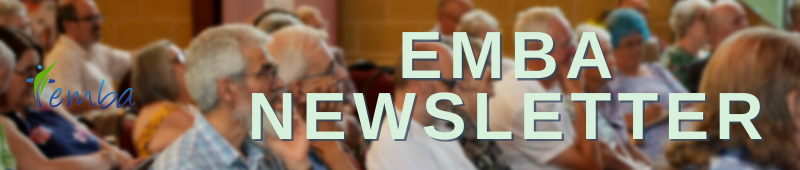 Steve Finamore, Incoming President of Baptists Together 2024-25, shared his reflections from the life of Jesus with the EMBA Retired Baptist Ministers Network at their Lent gathering last week.  You can watch the video on our Youtube channel

CLICK HERE TO WATCH



Our EMBA Directors share in the work of the EMBA as they work with the regional team to provide opportunities for resourcing and equipping individuals and churches.  Could you join their number?  Are you prayerful and mission minded, with leadership gifts and strategic vision who is enthusiastic for the work of God's Kingdom in the region?  If this could be you, you can find out more on our website.

CLICK HERE FOR MORE INFORMATION



Mike Fegredo has now retired and Pete Leveson is looking after Mike's churches. To find contact information for Pete: CLICK HERE TO GO TO OUR STAFF TEAM PAGE 



Project Violet is a three year research project examining the place of women in Baptist ministry.

CLICK HERE TO FIND OUT MORE ABOUT PROJECT VIOLET

Tickets for the national live launch event on 2nd May at 7pm online when the results will be shared are available now.

CLICK HERE TO BOOK YOUR TICKET

Subscribe to the podcast to get more information: CLICK HERE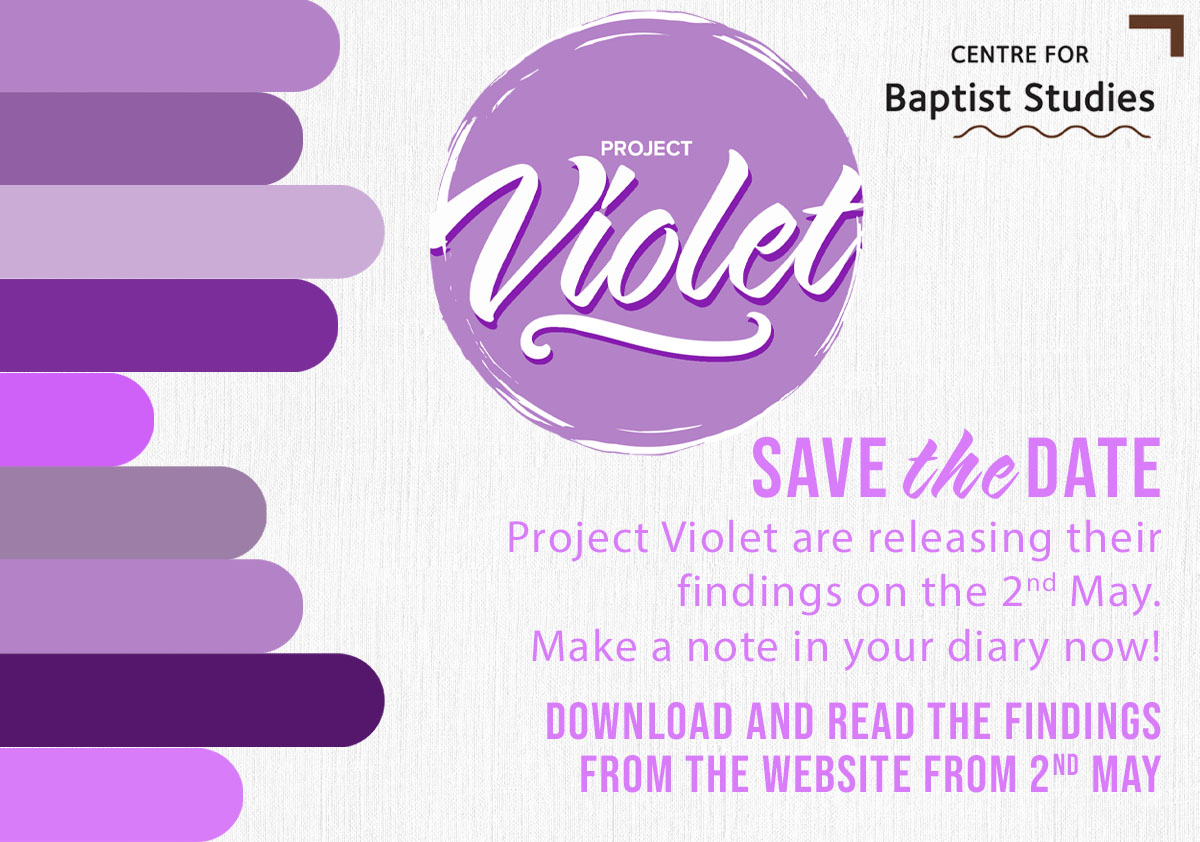 The EMBA is offering two gatherings to reflect on the results, both at West Bridgford Baptist Church, Nottingham, from 10am-3pm:Tuesday 21 May Gathering for Women MinistersSign-up is now open.  CLICK HERE FOR SIGN-UP PAGETuesday 18 June Gathering for all MinistersSign-up will open on 22nd April.  CLICK HERE FOR SIGN-UP PAGE

Keep an eye on our Project Violet webpage for updates and information: CLICK HERE

The big news is that Baptist Assembly tickets are now live!  The assembly is in Telford, 17th-19th May.  

If you're wondering why you should go, CHECK OUT THIS VIDEO

When you're ready to sign up CLICK HERE
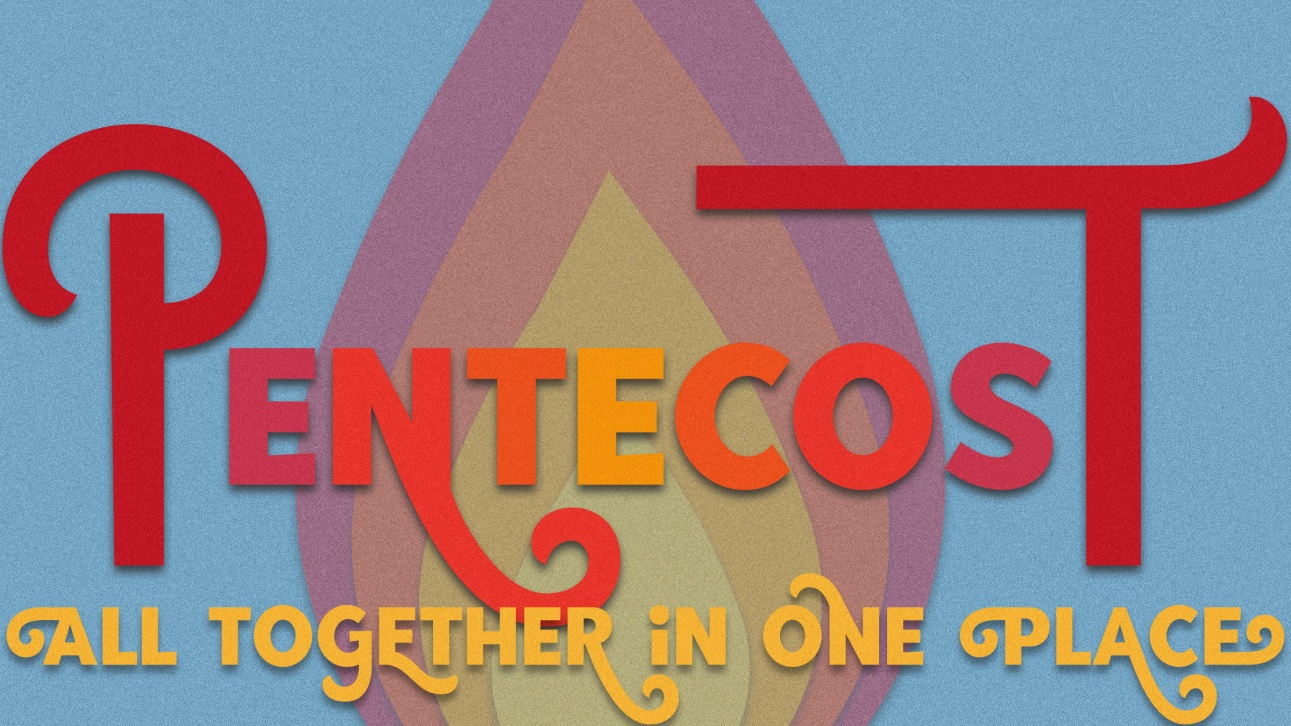 

Two venue options to choose from:

Saturday 13th April AT GRANTHAM BAPTIST CHURCH. 
CLICK HERE TO SIGN UP TO SIGN UP FOR GRANTHAM 

Saturday 20th April AT NEW CHURCH BURTON.  
CLICK HERE TO SIGN UP FOR BURTON
Both days are 10am-3pm and cost £16.

THE PRESIDENT’S WALK

Baptist President  Rev Tim Presswood will be visiting the EMBA and is inviting us to join him on a walk and talk around the themes of his presidential year. 
CLICK HERE TO FIND OUT MORE AND TO SIGN UP 


Saturday 27th April 2024
Melton Mowbray Baptist Church 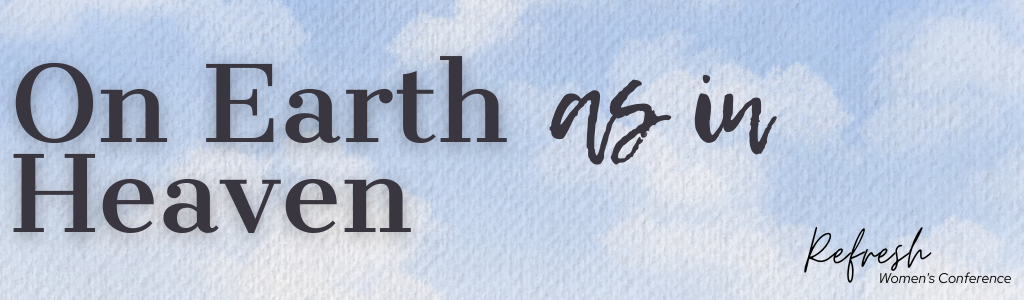 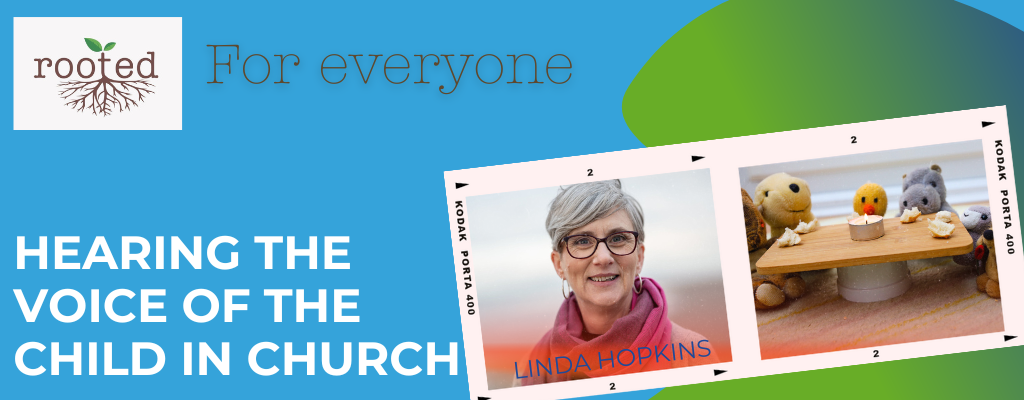 Rev Linda Hopkins will be exploring why we should listen to children and young people, how we can include them in church life and how we can welcome them as part of God's family.

CLICK HERE FOR MORE INFORMATION AND TO SIGN UPNewly Accredited Ministers (NAM) Learning DayTuesday 11th June 10am-3pm at West Bridgford Baptist Church, Nottingham

Rev Professor Phillip McCormack will be reflecting on resilience in ministry.  
All ministers are welcome.

CLICK HERE FOR MORE INFORMATION AND SIGNUP

Also for ministers:

Save the date - Wednesday 20th November at Broadway Baptist Church Derby

A Rooted day led by Rev Mark Clay reflecting Leadership to Grow Churches

More information in September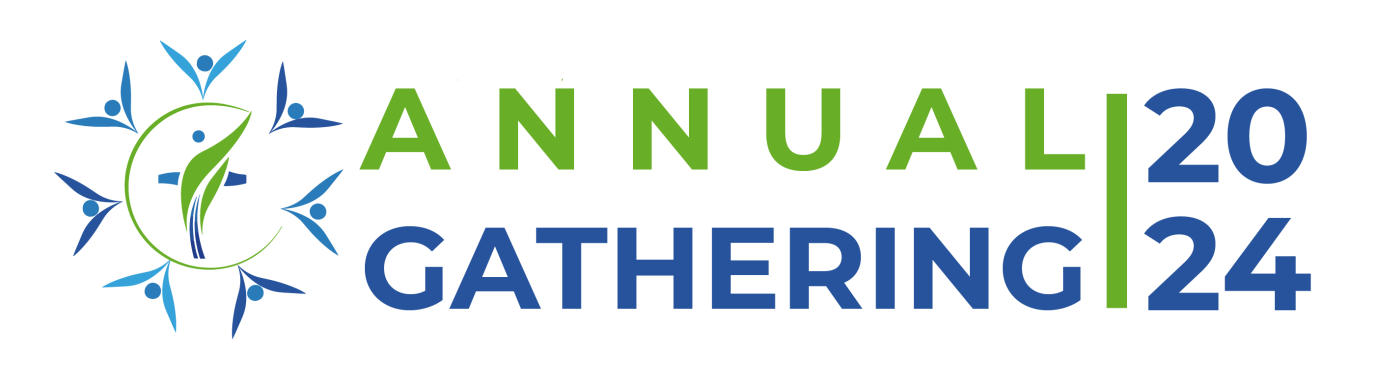 Saturday 29th June 2024 at Springwell, Whetstone Baptist Church.
Our keynote speaker will be Rev Alex Harris, Regional Minister in the YBA and Director of Baptist Church Planting at St. Hild.  

We will be exploring "On This Rock" by Alex Harris and Chrissy Remsberg and looking at seven principles of growing churches.  Over the next few weeks Alex and Chrissy will be sharing brief introductions to the seven principle to start the ball rolling.  You can catch the videos on our Facebook Page or on our website.  

Sign-up opens on 19th April - put the date in your diary for now.

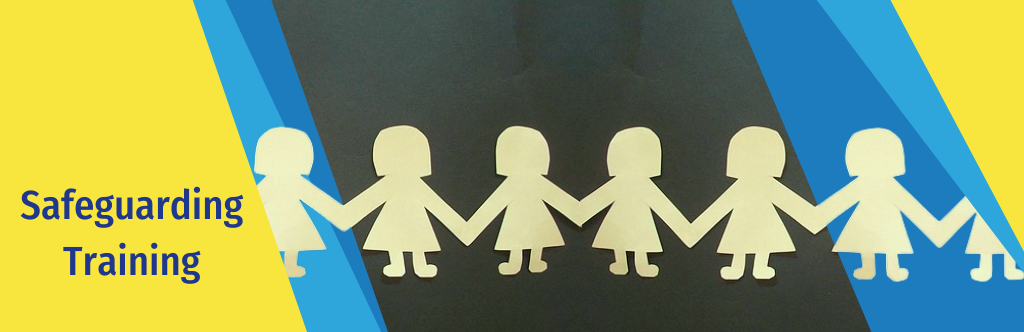 

If you have any events happening at your church that might be of interest to the wider Association that you'd like us to include on our website, please get in touch with our Comms Lead Sarah Fegredo by email

Job Vacancies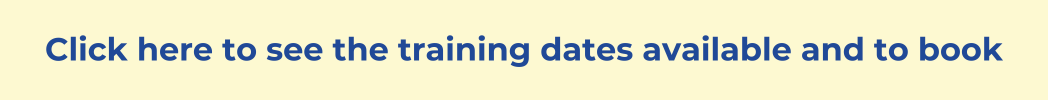 Details about vacancies in the EMBA and more widely can be found on the EMBA WEBSITE VACANCIES PAGE

Please have a look at your church's "spot" on our website (https://embaptists.org.uk/about-us/churches/) and let us know if any contact info needs updating.  It would help people to find you if there was a photo of your building and your website and/or contact email address.  We know that the first contact many people have when looking for a church is their website so something that's easy to find helps.  Contact SARAH with any updates. 

Please can we ask that if you are about to go on sabbatical, leave or holiday and want to pause the emails you receive from EMBA, please get in touch so that we can make the adjustments. We'd ask that you do not unsubscribe without speaking to us as this can cause problems with how the EMBA holds your information rather than just not receiving emails. 

Please find the team's contact details here if you need to get in touch with anyone.

Blessings

EMBA Team

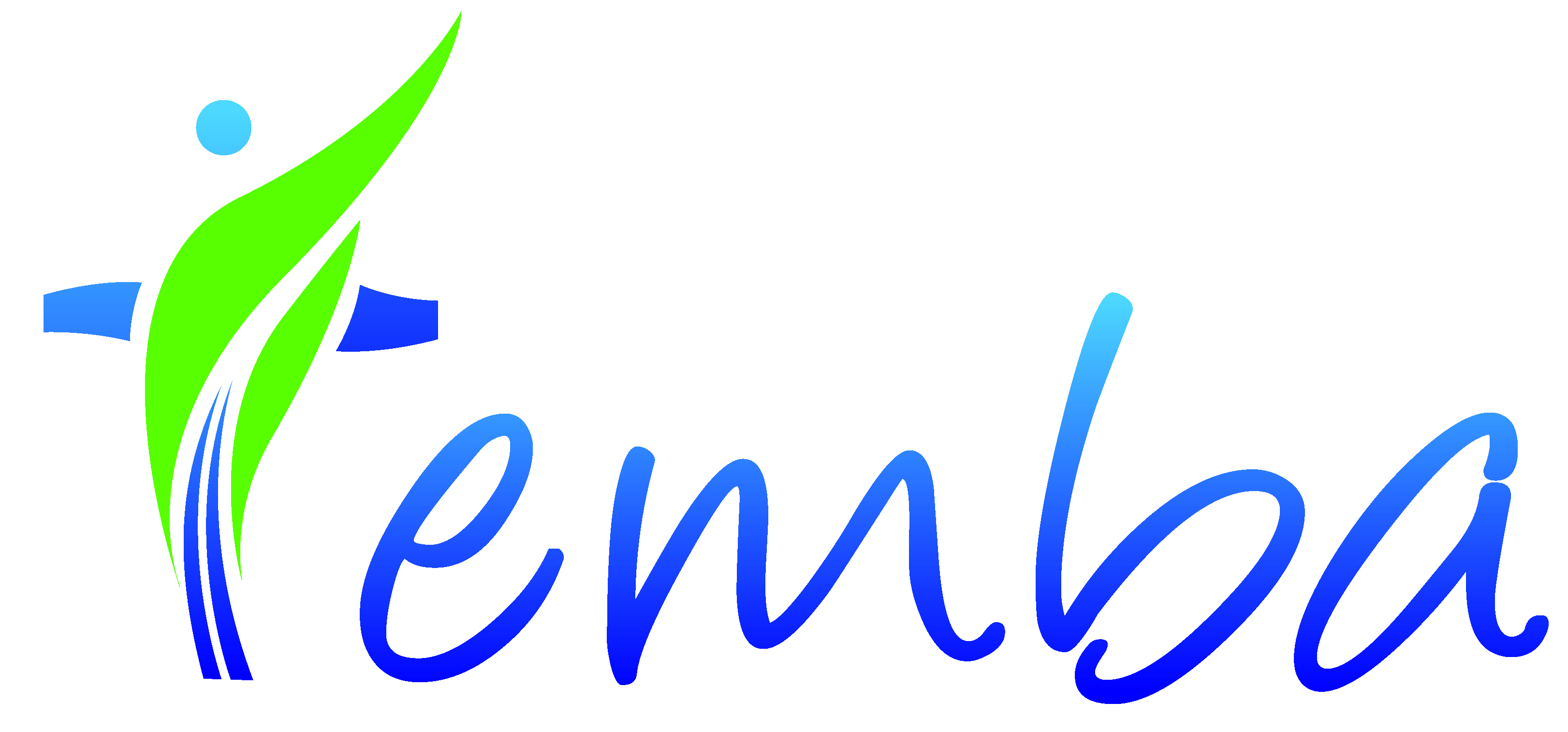 
The EMBA Team